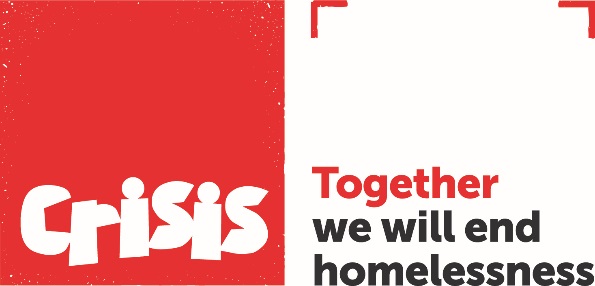 What is the Experts by Experience Panel?The Experts by Experience Panel is a group of people with lived experience of homelessness (both those who have used Crisis services and those who have not) who inform the work of Crisis and participate in our continued development to make sure we are providing the services that people want and need from us.We are recruiting for a new Experts by Experience panel to help support Crisis’s new partnership with Lloyds Banking Group. Earlier this year, Lloyds Banking Group staff voted Crisis to become their chosen charity.  This means for the next two years their 60,000 staff will fundraise to support our work – and hopefully raise over £2m.  We want to ensure that the work we have agreed to do as part of this partnership is informed by experts by experience. Experts by Experience will have access to a wide range of opportunities in Crisis to support and develop our work, working particularly closely with our Fundraising, Best Practice and Enterprise and Innovation teams. This year we are looking for 15- 20 people with direct experience of homelessness from across Great Britain.The project is flexible and we will work with you to find out the areas of the organisation you are most interested in. The amount of time you can commit to engaging with Experts by Experience is up to you.   One of our current Experts by Experience Panel Members said that “It gives me a more fulfilling quality of life to be part of something which is so much bigger than me on my own.”Aim of the roleBy joining the Experts by Experience Panel you will be ensuring that the perspective of people with lived experience of homelessness is at the heart of everything we do.The aim of the role is to bring you together with other people with personal experiences of homelessness and with staff across Crisis, to inform our partnership with Lloyds Banking Group as well as other areas of our work. The partnership is a new and exciting development for Crisis and it has three main themes. These are:To help increase access to affordable housing To support people to rebuild their lives by becoming more financially secureActivating the nation to find the solutions to prevent and end homelessnessCore Activities The scope of the group will include:Attending regular meetingsUsing your personal experiences to help plan new developments at CrisisGetting involved in specific projects in different departments, depending on your areas of interest. Examples of the kinds of project we anticipate are; helping us develop the best quality offer to tenants in the properties we will manage; working to help Lloyds staff develop products and approaches that can help if their customers are experiencing or at risk of homelessness   Monitoring and reviewing member involvement at CrisisWhat will you gain: Introductory training for the role and ongoing support from the Member Involvement Team  An opportunity to be part of a team who are committed continually improving Crisis services and maximising the impact of the Lloyds Banking Group Partnership at Crisis  The opportunity to get involved in a wide variety of projectsThe opportunity to influence a variety of areas of work at Crisis and shape the way we do things in futureThe opportunity to develop new and existing skillsOpportunities build relationships with Crisis staff and volunteersPotential opportunities to travel within the UK to attend meetingsIs this role remunerated and if so, give details:Yes, this role is remunerated. Our rate of remuneration is £30.00 for up to two hours of involvement and £15.00 thereafter. Remuneration is only available by BACS transfer to your bank account. We have an excellent benefit advice team who can advise you about any impact this might have for you on any benefits you receive. In line with our remuneration policy, the number of hours you may spend contributing to projects is capped at 8 hours per week.Who this role would be most suitable for: An understanding of the issues faced by people who are homeless as a result of personal experience of homelessness in the recent pastConfidence to take part in meetings both online and in person and contribute your opinions The ability to work with others, take part in constructive discussion and respect other view pointsA willingness to share your knowledge and experience and to give open and honest feedbackThe ability to read information to prepare for meetings An understanding of the importance of confidentialityReliability and good time keepingAbility to communicate by emailWilling to travel independently to meetingsCommitment to Crisis values and a passion and enthusiasm for ending homelessness We want to hear from people from all backgrounds, cultures and communities. We will do everything we can to support you to be involved as we want our work to be informed by a range of people and experiences. We actively encourage applications from people from diverse communities and/or other under-represented groups as this will help our panel make a real difference, better informing our work. 